РАСПОРЯЖЕНИЕО внесении изменений в распоряжение председателя КСП Алейского района от 28.12.2022г. №30/01-03 «Об утверждении плана работы контрольно-счетной палаты Алейского района Алтайского края на 2023 год»В соответствии с Положением о контрольно-счетной палате Алейского района Алтайского края, утвержденным решением Собрания депутатов Алейского района Алтайского края от 11.03.2022г. №2-РСД, обращением главы Администрации Алейского района Алтайского края от 20.03.2023 №706, от 18.05.2023 №1455:Внести изменения в план работы контрольно-счетной палаты Алейского района Алтайского края на 2023 год согласно Приложения к настоящему распоряжению.Настоящее распоряжение вступает в силу с момента его подписания.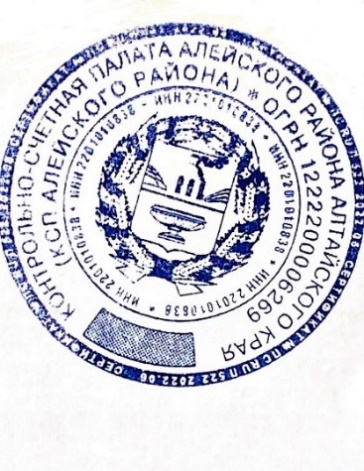 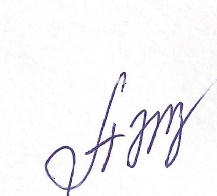 Председатель контрольно-счетной палаты   Алейского района Алтайского края                                            		   Захарова А.С.УТВЕРЖДЕНраспоряжением председателя КСП Алейского района                       от 24.05.2023г. №46/01-03ПЛАНработы контрольно-счетной палаты Алейского района Алтайского края на 2023 год24.05.2023г. № 46/01-03№ п/пНаименование мероприятияСрок проведенияОтветственное лицоОснование для включения вплан работыНормативно-правовая, информационная и текущая деятельностьНормативно-правовая, информационная и текущая деятельностьНормативно-правовая, информационная и текущая деятельностьНормативно-правовая, информационная и текущая деятельностьНормативно-правовая, информационная и текущая деятельность1.1Обеспечение оперативно-хозяйственной, учредительной деятельности КСП Алейского района, в том числе в связи с изменением законодательства. Внесение изменений в действующие нормативные документы КСПв течение годаА.С.ЗахароваВнесение изменений в Федеральный закон от 7 февраля 2011 г. N 6-ФЗ "Об общих принципах организации и деятельности контрольно-счетных органов субъектов Российской Федерации и муниципальных образований"1.2. Взаимодействие с главой района, районным Собранием депутатов, запросы информации о наличии предложений по проведению экспертно-аналитических, контрольно-ревизионных мероприятий в 2023 году для включения в план работыдекабрь 2022 года -декабрь 2023 годаА.С.Захароваст. 12 Положения о КСП Алейского района, ст.19 Федерального закона от 7 февраля 2011 г. N 6-ФЗ "Об общих принципах организации и деятельности контрольно-счетных органов субъектов Российской Федерации и муниципальных образований"1.3Подготовка и передача в отдел программного обеспечения Администрации Алейского района правовых актов и информации о деятельности КСП Алейского района для размещения на официальном сайте Администрации Алейского района в телекоммуникационной сети«Интернет» в разделе «Контрольно- счетная палата»в течение годаА.С.Захароваст.3, ст.20 Положения о КСП Алейского района, ст. 19 Федерального закона от 7 февраля 2011 г. N 6-ФЗ "Об общих принципах организации и деятельности контрольно-счетных органов субъектов Российской Федерации и муниципальных образований"1.4Участие в заседаниях СД Алейского района, взаимодействие со Счетной палатой Алейского края, правоохранительными и контрольными органами Алейского районав течение годаА.С.Захароваст. 18 Федерального закона от 7 февраля 2011 г. N 6-ФЗ "Об общих принципах организации и деятельности контрольно-счетных органов субъектов Российской Федерации и муниципальных образований", ст. 7 Положения о КСП Алейского района1.5Участие в работе Совета контрольно-счетных органов Алтайского краяв течение годаА.С.ЗахароваПлан работыСовета на 2023 год1.6Участие в пределах полномочий в мероприятиях, направленных на противодействие коррупциипо приглашениюА.С.Захароваст. 9 Федерального закона от 7 февраля 2011 г. N 6-ФЗ "Об общих принципах организации и деятельности контрольно-счетных органов субъектов Российской Федерации и муниципальных образований"1.7Составление и утверждение плана работы КСП Алейского района на 2024 годдекабрь 2023 годаА.С.Захароваст. 12 Закона 6-ФЗ, ст. 7, 9 Положения о КСП Алейского района1.8Подготовка и представление отчета о работе КСП Алейского района за 2022 год Собранию депутатов Алейского района1 квартал 2023 годаА.С.Захароваст. 19 Федерального закона от 7 февраля 2011 г. N 6-ФЗ "Об общих принципах организации и деятельности контрольно-счетных органов субъектов Российской Федерации и муниципальных образований", ст. 7 Положения о  КСП Алейского района1.9Подготовка и представление отчета о работе КСП Алейского района за 2023 год Собранию депутатов Алейского района2 квартал 2024 годаА.С.Захароваст. 19 Федерального закона от 7 февраля 2011 г. N 6-ФЗ "Об общих принципах организации и деятельности контрольно-счетных органов субъектов Российской Федерации и муниципальных образований", ст. 7 Положения о  КСП Алейского района1.10.Ведение архива текущей документации в электронном архивев течение годаА.С.ЗахароваИнструкция по делопроизводству КСП Алейского района2. Контрольные и экспертно-аналитические мероприятия2. Контрольные и экспертно-аналитические мероприятия2. Контрольные и экспертно-аналитические мероприятия2. Контрольные и экспертно-аналитические мероприятия2. Контрольные и экспертно-аналитические мероприятия2. Контрольные и экспертно-аналитические мероприятияПо итогам 2022 года:По итогам 2022 года:По итогам 2022 года:По итогам 2022 года:По итогам 2022 года:По итогам 2022 года:2.1Подготовка экспертного заключения на отчет об исполнении районного бюджета за 2022 год1-2 квартал 2023 годаА.С.ЗахароваСт.264.4. БК РФ, Ст.268.1. БК РФ, ст. 7, 9 Положения о КСП Алейского района2.2Внешняя проверка отчета обисполнении бюджетов сельских поселений за 2022 год (19 мероприятий)1-2 квартал 2023 годаА.С.Захаровап.3 ч.2 ст.9Закона 6-ФЗ, ч. 2 ст. 264.4 БК РФ, Ст.268.1. БК РФ; ст. 7, 9 Положения о КСП Алейского районаПо бюджетам 2023 года:По бюджетам 2023 года:По бюджетам 2023 года:По бюджетам 2023 года:По бюджетам 2023 года:2.3Подготовка экспертного заключения на отчет об исполнении районного бюджета за 1 квартал 2023 года2 квартал 2023 годаА.С.ЗахароваСт.268.1. БК РФ, ст. 7,9 Положения о КСП Алейского района2.4Подготовка экспертного заключения на отчет об исполнении районного бюджета за 1 полугодие 2023 года   3 квартал 2023 годаА.С.ЗахароваСт.268.1. БК РФ, ст. 9 Положения о КСП Алейского района2.5Подготовка экспертного заключения на отчет об исполнении районного бюджета за 9 месяцев 2023 года  4 квартал 2023 годаА.С.ЗахароваСт.268.1. БК РФ, ст. 7, 9 Положения о КСП Алейского района2.6Подготовка экспертных заключений на отчеты об исполнении бюджетов поселений за 1 квартал, 1 полугодие, 9 месяцев 2023 года  по мере поступленияА.С.ЗахароваСт.268.1. БК РФ, ст. 7, 9 Положения о КСП Алейского района2.7Экспертиза проектов решений «О внесении изменений в решение «О районном бюджете на 2023 год и плановый период 2024-2025 годы»»по мере поступленияА.С.Захаровач.2.ст. 157 БК РФ,п. 2, 7 ч. 2 ст. 9 Федерального закона от 7 февраля 2011 г. N 6-ФЗ «Об общих принципах организации и деятельности контрольно-счетных органов субъектов Российской Федерации и муниципальных образований»; ст. 7, 9 Положения о КСП Алейского района2.8Экспертиза проектов решений «О внесении изменений в решение «О бюджете поселения на 2023 год и плановый период 2024-2025 годы»» (19 мероприятий)по мере поступленияА.С.Захаровач.2.ст. 157 БК РФ,п. 2, 7 ч. 2 ст. 9 Федерального закона от 7 февраля 2011 г. N 6-ФЗ «Об общих принципах организации и деятельности контрольно-счетных органов субъектов Российской Федерации и муниципальных образований»; ст. 7, 9 Положения о КСП Алейского района2.9Проведение экспертно-аналитических мероприятий «ФЭЭ муниципальных программ». Подготовка экспертных заключений к проектам муниципальных правовых актов, в части, касающейся расходных обязательств МО, изменений, приводящих к изменению доходов бюджетапо мере поступленияА.С.Захаровач.2.ст. 157 БК РФ,п. 7 ч. 2 ст. 9 Федерального закона от 7 февраля 2011 г. N 6-ФЗ «Об общих принципах организации и деятельности контрольно-счетных органов субъектов Российской Федерации и муниципальных образований», ст. 7, 9 Положения о КСП Алейского района2.9.1Экспертно-аналитическое мероприятие. Проведение финансово-экономической экспертизы муниципальной программы «Развитие сельского хозяйства Алейского района» на 2021-2023 годыпо мере поступленияА.С.ЗахароваСт.157 БК РФ, ст. 7, 9 Положения о КСП Алейского района2.9.2Экспертно-аналитическое мероприятие. Проведение финансово-экономической экспертизы муниципальной программы «Культура Алейского района» на 2021-2023 годы по мере поступленияА.С.ЗахароваСт.157 БК РФ, ст. 7, 9 Положения о КСП Алейского района2.9.3Экспертно-аналитическое мероприятие. Проведение финансово-экономической экспертизы муниципальной программы «Информатизация органов местного самоуправления Алейского района» на 2020 - 2024 годыпо мере поступленияА.С.ЗахароваСт.157 БК РФ, ст. 7, 9 Положения о КСП Алейского района2.9.4Экспертно-аналитическое мероприятие. Проведение финансово-экономической экспертизы муниципальной программы  «Обеспечение жильем или улучшение жилищных условий молодых семей в Алейском районе на 2021 – 2024 годы»по мере поступленияА.С.ЗахароваСт.157 БК РФ, ст. 7, 9 Положения о КСП Алейского района2.9.5Экспертно-аналитическое мероприятие. Проведение финансово-экономической экспертизы муниципальной программы «Развитие системы образования в Алейском районе на 2021 – 2024 годы»по мере поступленияА.С.ЗахароваСт.157 БК РФ, ст. 7, 9 Положения о КСП Алейского района2.9.6Экспертно-аналитическое мероприятие. Проведение финансово-экономической экспертизы муниципальной программы «Материально-техническое и организационное обеспечение деятельности органов местного самоуправления Алейского района Алтайского края» на 2019-2024 годыпо мере поступленияА.С.ЗахароваСт.157 БК РФ, ст. 7, 9 Положения о КСП Алейского района2.9.7Экспертно-аналитическое мероприятие. Проведение финансово-экономической экспертизы муниципальной программы «Развитие малого и среднего предпринимательства в Алейском районе» на 2022-2026 годы»по мере поступленияА.С.ЗахароваСт.157 БК РФ, ст. 7, 9 Положения о КСП Алейского района2.9.8Экспертно-аналитическое мероприятие. Проведение финансово-экономической экспертизы муниципальной программы «Патриотическое воспитание граждан в Алейском районе» на 2021 – 2023 годыпо мере поступленияА.С.ЗахароваСт.157 БК РФ, ст. 7, 9 Положения о КСП Алейского района2.9.9Экспертно-аналитическое мероприятие. Проведение финансово-экономической экспертизы муниципальной программы «Развитие общественного здоровья на территории Алейского района на 2021 – 2025 годы»по мере поступленияА.С.ЗахароваСт.157 БК РФ, ст. 7, 9 Положения о КСП Алейского района2.9.10Экспертно-аналитическое мероприятие. Проведение финансово-экономической экспертизы муниципальной программы «Социальная поддержка граждан» на 2021 – 2023 годыпо мере поступленияА.С.ЗахароваСт.157 БК РФ, ст. 7, 9 Положения о КСП Алейского района2.9.11Экспертно-аналитическое мероприятие. Проведение финансово-экономической экспертизы муниципальной программы «Профилактика преступлений и иных правонарушений в Алейском районе на 2022 - 2026 годы»по мере поступленияА.С.ЗахароваСт.157 БК РФ, ст. 7, 9 Положения о КСП Алейского района2.9.12Экспертно-аналитическое мероприятие. Проведение финансово-экономической экспертизы муниципальной программы «Комплексные меры противодействия злоупотреблению наркотиками и их незаконному обороту в Алейском районе» на 2022 - 2026 годы»по мере поступленияА.С.ЗахароваСт.157 БК РФ, ст. 7, 9 Положения о КСП Алейского района2.9.13Экспертно-аналитическое мероприятие. Проведение финансово-экономической экспертизы муниципальной программы «Содействие занятости населения Алейского района» на 2020-2024 годы»по мере поступленияА.С.ЗахароваСт.157 БК РФ, ст. 7, 9 Положения о КСП Алейского района2.9.14Экспертно-аналитическое мероприятие. Проведение финансово-экономической экспертизы муниципальной программы  «Улучшение условий охраны труда в Алейском районе» на 2020-2024 годы»по мере поступленияА.С.ЗахароваСт.157 БК РФ, ст. 7, 9 Положения о КСП Алейского района2.9.15Экспертно-аналитическое мероприятие. Проведение финансово-экономической экспертизы муниципальной программы «Совершенствование структуры собственности муниципального образования Алейский район Алтайского края» на 2021 – 2023 годыпо мере поступленияА.С.ЗахароваСт.157 БК РФ, ст. 7, 9 Положения о КСП Алейского района2.9.16Экспертно-аналитическое мероприятие. Проведение финансово-экономической экспертизы муниципальной программы «Развитие гражданской обороны, защита населения и территорий от чрезвычайных ситуаций, обеспечения пожарной безопасности и безопасности людей на водных объектах муниципального образования Алейский район Алтайского края на 2022-2025 годы»по мере поступленияА.С.ЗахароваСт.157 БК РФ, ст. 7, 9 Положения о КСП Алейского района2.9.17Экспертно-аналитическое мероприятие. Проведение финансово-экономической экспертизы муниципальной программы «Развитие молодежной политики, физической культуры и спорта в Алейском районе на 2021-2024 годы»по мере поступленияА.С.ЗахароваСт.157 БК РФ, ст. 7, 9 Положения о КСП Алейского района2.9.18Экспертно-аналитическое мероприятие. Проведение финансово-экономической экспертизы муниципальной программы «Комплексное развитие сельских территорий Алейского района Алтайского края»по мере поступленияА.С.ЗахароваСт.157 БК РФ, ст. 7, 9 Положения о КСП Алейского района2.9.19Экспертно-аналитическое мероприятие. Проведение финансово-экономической экспертизы муниципальной программы «Обеспечение документами территориального планирования муниципальных образований Алейского района» на 2021-2023 годыпо мере поступленияА.С.ЗахароваСт.157 БК РФ, ст. 7, 9 Положения о КСП Алейского района2.9.20Экспертно-аналитическое мероприятие. Проведение финансово-экономической экспертизы муниципальной программы «Повышение безопасности дорожного движения в Алейском районе» на 2021-2025 годыпо мере поступленияА.С.ЗахароваСт.157 БК РФ, ст. 7, 9 Положения о КСП Алейского района2.9.21Экспертно-аналитическое мероприятие. Проведение финансово-экономической экспертизы муниципальной программы «Энергосбережение и повышение энергетической эффективности Алейского района на 2021-2023 годы»по мере поступленияА.С.ЗахароваСт.157 БК РФ, ст. 7, 9 Положения о КСП Алейского района2.9.22Экспертно-аналитическое мероприятие. Проведение финансово-экономической экспертизы адресной инвестиционной программы на 2023 годпо мере поступленияА.С.ЗахароваСт.157 БК РФ, ст. 7, 9 Положения о КСП Алейского района2.10Проведение экспертно-аналитических, контрольно-ревизионных мероприятий, инициированных  главой района, Собранием депутатов по мере поступленияА.С.Захаровач.2.ст. 157 БК РФ, ч. 2 ст. 9 Федерального закона от 7 февраля 2011 г. N 6-ФЗ «Об общих принципах организации и деятельности контрольно-счетных органов субъектов Российской Федерации и муниципальных образований», ст. 7, 9 Положения о КСП Алейского района2.11Подготовка экспертного заключения на отчет об исполнении районного бюджета за 2023 год1-2 квартал 2024 годаА.С.ЗахароваСт.264.4. БК РФ, Ст.268.1. БК РФ, ст. 7, 9 Положения о КСП Алейского района2.12Внешняя проверка отчета обисполнении бюджетов сельских поселений за 2023 год (19 мероприятий)1-2 квартал 2024 годаА.С.Захаровап.3 ч.2 ст.9Закона 6-ФЗ, ч. 2 ст. 264.4 БК РФ, Ст.268.1. БК РФ; ст. 7, 9 Положения о КСП Алейского района2.13Участие в совместных контрольных мероприятиях инициированных Счетной палатой Алтайского краяв течение годаА.С.ЗахароваПлан работыСчетной палаты Алтайского края на 2022 год; Соглашение о сотрудничестве между Счетной палатой Алтайского края и КСП Алейского района2.14Контрольное мероприятие «Выявление признаков нарушений (рисков) в сфере закупок товаров, работ и услуг учреждениями образования района, администрациями поселений (выборочно)» в рамках реализации полномочий «аудит в сфере закупок товаров, работ и услуг в соответствии с Федеральным законом от 5 апреля 2013 года N 44-ФЗ "О контрактной системе в сфере закупок товаров, работ, услуг для обеспечения государственных и муниципальных нужд"»4 квартал 2023 годаА.С.Захаровач.2.ст. 157 БК РФ, ч. 2 ст. 9 Федерального закона от 7 февраля 2011 г. N 6-ФЗ «Об общих принципах организации и деятельности контрольно-счетных органов субъектов Российской Федерации и муниципальных образований», ст. 7, 9 Положения о КСП Алейского района, Протокол заседания Собрания депутатов Алейского района Алтайского края от 26.12.2022.2.15.Контрольное мероприятие «Проверка соблюдения администрацией Совхозного сельсовета действующего законодательства при заключении договоров аренды земель сельскохозяйственного назначения, находящихся в собственности муниципального образования Совхозный сельсоветАлейского района Алтайского края»2 квартал 2023 годаА.С.Захаровач.2.ст. 157 БК РФ, ч. 2 ст. 9 Федерального закона от 7 февраля 2011 г. N 6-ФЗ «Об общих принципах организации и деятельности контрольно-счетных органов субъектов Российской Федерации и муниципальных образований», ст. 7, 9 Положения о КСП Алейского района, обращение главы Администрации Алейского района Алтайского края от 20.03.2023 №706, от 18.05.2023 №14552.16Экспертно-аналитическое мероприятие «Аудит формирования, финансового обеспечения и выполнения муниципальных заданий муниципальными бюджетными общеобразовательными учреждениями района»ч.2.ст. 157 БК РФ, ч. 2 ст. 9 Федерального закона от 7 февраля 2011 г. N 6-ФЗ «Об общих принципах организации и деятельности контрольно-счетных органов субъектов Российской Федерации и муниципальных образований», ст. 7, 9 Положения о КСП Алейского района, обращение главы Администрации Алейского района Алтайского края от 20.03.2023 №706, от 18.05.2023 №14552.17Контрольное мероприятие «Целевое и эффективное использование бюджетных и иных средств, муниципального имущества за 2021-2022 годы, выделенных МБОУ «Боровская СОШ»ч.2.ст. 157 БК РФ, ч. 2 ст. 9 Федерального закона от 7 февраля 2011 г. N 6-ФЗ «Об общих принципах организации и деятельности контрольно-счетных органов субъектов Российской Федерации и муниципальных образований», ст. 7, 9 Положения о КСП Алейского района, обращение главы Администрации Алейского района Алтайского края от 20.03.2023 №706, от 18.05.2023 №14552.18Экспертно-аналитическое мероприятие «Оценка соблюдения органами местного самоуправления сельских поселений Алейского района условий предоставления межбюджетных трансфертов из краевого бюджета в части не превышения нормативов численности»ч.2.ст. 157 БК РФ, ч. 2 ст. 9 Федерального закона от 7 февраля 2011 г. N 6-ФЗ «Об общих принципах организации и деятельности контрольно-счетных органов субъектов Российской Федерации и муниципальных образований», ст. 7, 9 Положения о КСП Алейского района, обращение главы Администрации Алейского района Алтайского края от 20.03.2023 №706, от 18.05.2023 №14552.19Экспертно-аналитическое мероприятие «Оценка эффективности предоставления налоговых льгот (пониженных ставок) по налогу на имущество, установленных на территории муниципального образования Чапаевский сельсовет Алейского района»ч.2.ст. 157 БК РФ, ч. 2 ст. 9 Федерального закона от 7 февраля 2011 г. N 6-ФЗ «Об общих принципах организации и деятельности контрольно-счетных органов субъектов Российской Федерации и муниципальных образований», ст. 7, 9 Положения о КСП Алейского района, обращение главы Администрации Алейского района Алтайского края от 20.03.2023 №706, от 18.05.2023 №14552.20Экспертно-аналитическое мероприятие «Оценка эффективности управления и распоряжения земельными участками сельскохозяйственного назначения, государственная собственность на которые не разграничена м земельными участками, находящимися в собственности муниципального района»ч.2.ст. 157 БК РФ, ч. 2 ст. 9 Федерального закона от 7 февраля 2011 г. N 6-ФЗ «Об общих принципах организации и деятельности контрольно-счетных органов субъектов Российской Федерации и муниципальных образований», ст. 7, 9 Положения о КСП Алейского района, обращение главы Администрации Алейского района Алтайского края от 20.03.2023 №706, от 18.05.2023 №1455Контрольные и экспертно-аналитические мероприятия по плановому периоду 2024 года:Контрольные и экспертно-аналитические мероприятия по плановому периоду 2024 года:Контрольные и экспертно-аналитические мероприятия по плановому периоду 2024 года:Контрольные и экспертно-аналитические мероприятия по плановому периоду 2024 года:Контрольные и экспертно-аналитические мероприятия по плановому периоду 2024 года:3.1Участие в совместных контрольных мероприятиях, инициированных Счетной палатой Алтайского краяПо мере поступленияА.С.ЗахароваСт.157 БК РФ, ст. 7, 9 Положения о КСП Алейского района3.2Подготовка экспертного заключения на проект решения “О районном бюджете на 2024 год и плановый период 2025-2026 годов”4 квартал 2023 годаА.С.ЗахароваСт.157 БК РФ, ст. 7, 9 Положения о КСП Алейского района3.3Подготовка экспертного заключения на проект решения о бюджете поселений на 2024 год и плановый период 2025-2026 годов”(19 мероприятий)4 квартал 2023 годаА.С.ЗахароваСт.157 БК РФ, ст. 7, 9 Положения о КСП Алейского района